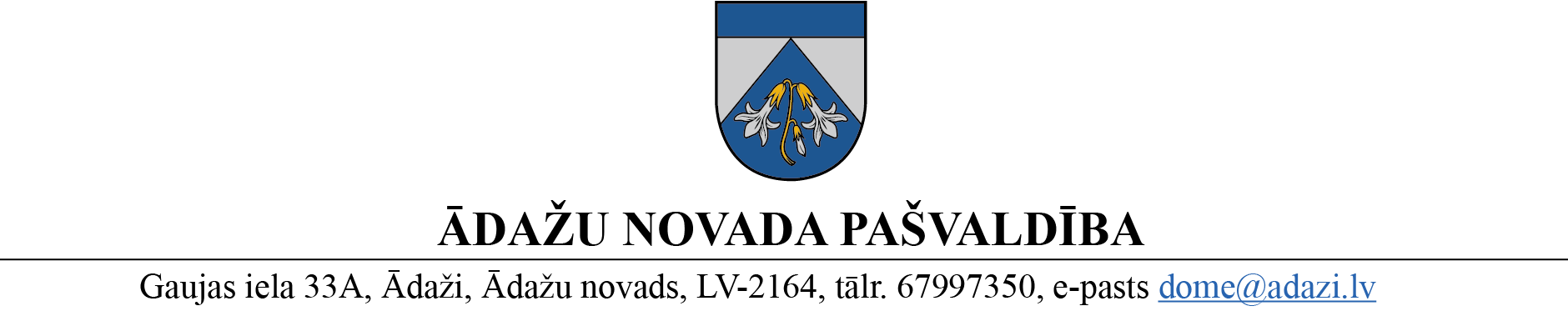 PROJEKTS uz 09.02.2023.vēlamais datums izskatīšanai: AK 08.03.2023.domē: 22.03.2023.sagatavotājs un ziņotājs: Guna CielavaLĒMUMSĀdažos, Ādažu novadā2023. gada 22. martā  			          			{{DOKREGNUMURS}}Par ceļa servitūtiem pašvaldības īpašumā pie Graudu ielas CarnikavāĀdažu novada pašvaldības dome izskatīja [..] un [..] (turpmāk kopā – Iesniedzējas) 25.01.2023. iesniegumu (reģ. Nr. ĀNP/1-11-1/23/459) ar lūgumu pārcelt ceļa servitūtu piekļūšanai abiem Iesniedzēju īpašumiem caur pašvaldībai piederošās zemes vienības ar kadastra apzīmējumu 8052 005 1252 otru pusi. Šādi pārcelta ceļa servitūta izvietojums samazinātu pašvaldības ceļa servitūta garumu un nodrošinātu drošāku piekļuvi Iesniedzēju īpašumiem. Iesniedzējas apņemas apmaksāt visus ar ceļa servitūta pārcelšanu saistītos izdevumus. Arī SIA "Carnikava A.G." 20.02.2023. iesniegusi iesniegumu (reģ. Nr. ĀNP/1-11-1/23/937), kurā lūgts izbeigt ceļa servitūtu, kas nodibināts Ādažu novada pašvaldībai piederošajā zemes vienībā ar kadastra apzīmējumu 8052 005 1252, jo tas nav nepieciešams, lai nodrošinātu piekļuvi nekustamā īpašuma “Šnepes”, kadastra numurs 8052 005 1260, sastāvā esošajām zemes vienībām.Izvērtējot pašvaldības rīcībā esošo informāciju un ar lietu saistītos apstākļus, tika konstatēts:Nekustamā īpašuma, kadastra numurs 8052 005 1252, sastāvā esošā zemes vienība (platība - 0,4389 ha), kadastra apzīmējums 8052 005 1252, pieder pašvaldībai saskaņā ar ierakstu Rīgas rajona tiesas Carnikavas pagasta zemesgrāmatas nodalījumā Nr. 100000136878 (turpmāk – Īpašums). Pie lietu tiesībām, kas apgrūtina nekustamo īpašumu, ir ieraksts, ka nostiprināts servitūts - tiesība uz braucamo ceļu 130 m garumā, 3 m platumā par labu nekustamam īpašumam "Šnepes", Carnikavas nov., Carnikavas novada zemesgrāmatas nodalījuma Nr. 2854. Iesniedzējām piederošās zemes vienības ar kadastra apzīmējumu 8052 005 1819 un 8052 005 1822 tika izveidotas 2017. gadā apstiprinātā zemes ierīcības projekta “Par zemes ierīcības projekta apstiprināšanu nekustamā īpašuma “Sūnumi” zemes vienībai ar kadastra apzīmējumu 8052 005 1472 un “Šnepes” zemes vienībai ar kadastra apzīmējumu 8052 005 1260, Carnikava” realizācijas rezultātā un piekļuve jaunizveidotajām zemes vienībām tika paredzēta pa Īpašuma zemesgrāmatā reģistrēto ceļa servitūta teritoriju, taču piebraucamais ceļš netika izbūvēts.Šobrīd nekustamā īpašuma “Šnepes”, kadastra numurs 8052 005 1260 sastāvā esošajām zemes vienībām, ar kadastra apzīmējumu 8052 005 2245, 8052 005 2246 un 8052 005 2238, piekļuve nodrošināta nešķērsojot Īpašumu, tādēļ jāveic neatbilstošo ierakstu dzēšana zemesgrāmatās.Zemes pārvaldības likuma 7. panta pirmā daļa nosaka, ka visiem jaunveidojamajiem zemes gabaliem, izņemot starpgabalus, nodrošina piekļuvi no pašvaldības ceļa vai ielas vai piekļuvi no valsts autoceļa atbilstoši normatīvajiem aktiem par ceļu pievienošanu valsts autoceļiem. Ja tas nav iespējams, piekļuvi nodrošina pa servitūta ceļu vai pa projektētu servitūta ceļu pēc servitūta nodibināšanas.Likuma “Par autoceļiem” 6.1 panta pirmā daļa nosaka, ka, ja kāda īpašnieka zemes gabalu, kuru viņš ieguvis sakarā ar īpašuma tiesību atjaunošanu vai zemes privatizāciju, pievedceļš nesavieno ar valsts vai pašvaldības ceļu, šādam īpašniekam ir servitūta tiesības lietot braukšanai citos zemes gabalos esošos ceļus vai ierīkot tos no jauna.Saskaņā ar ierakstiem Rīgas rajona tiesas Carnikavas pagasta zemesgrāmatas nodalījumā:Nr. 100000577156, nekustamais īpašums, kadastra numurs 8052 005 1837, kura sastāvā ietilpst zemes vienība, kadastra apzīmējumu 8052 005 1819, adrese Graudu iela 20A, Carnikava, Carnikavas pag., Ādažu nov., pieder [..];Nr. 100000577651, nekustamais īpašums, kadastra numurs 8052 005 1838, kura sastāvā ietilpst zemes vienība, kadastra apzīmējumu 8052 005 1822, pieder [..];Nr. 2854, nekustamais īpašums “Šnepes”, kadastra numurs 8052 005 1260, kura sastāvā ietilpst zemes vienības ar kadastra apzīmējumiem 8052 005 2245, 8052 005 2246 un 8052 005 2238, pieder SIA "MELIORĀCIJA-A.G." (saskaņā ar Uzņēmuma reģistra informāciju nosaukums mainīts uz "Carnikava A.G.").Atbilstoši Carnikavas novada teritorijas plānojuma 2018.-2028. gadam (turpmāk – teritorijas plānojums) funkcionālā zonējuma kartē noteiktajam: Īpašuma zemes vienība ar kadastra apzīmējumu 8052 005 1252 atrodas Tehniskās apbūves teritorijā (TA), kas noteikta, lai nodrošinātu inženiertehniskās apgādes tīklu un objektu izbūvei, uzturēšanai, funkcionēšanai un attīstībai nepieciešamo teritorijas organizāciju un transporta infrastruktūru;Iesniedzējām piederošās zemes vienības ar kadastra apzīmējumu 8052 005 1819 un 8052 005 1822 atrodas Jauktas centra apbūves teritorijā (JC2), kas ir funkcionālā zona, kas noteikta teritorijai ar plašu daudzfunkcionālu izmantošanas spektru, kas ietver savrupmāju un rindu māju apbūvi, publisko apbūvi un ar vieglās rūpniecības uzņēmumiem saistītu apbūvi.Saskaņā ar Valsts adrešu reģistrā reģistrēto informāciju, zemes vienībām ar kadastra apzīmējumu 8052 005 1822 un 8052 005 1252, kas paredzētas apbūvei, nav piešķirtas adreses.Civillikums nosaka:1156. panta 3. punkts - ar ceļa servitūtu var piešķirt tiesību uz braucamo ceļu;1231. pants - servitūtus cita starpā nodibina ar līgumu;1232. pants - tikai īpašnieks ar līgumu var iegūt nekustamam īpašumam par labu servitūtu vai arī viņu ar to apgrūtināt;1235. pants - no servitūta izrietošā lietu tiesība ir nodibināta un spēkā abām pusēm, t.i. valdošā un kalpojošā nekustamā īpašuma īpašniekiem, tikai pēc servitūta ierakstīšanas zemesgrāmatās; līdz tam laikam viņu starpā pastāv vienīgi personiska saistība, kuras ierakstīšanu zemesgrāmatās var tomēr prasīt katra puse, ja vien izpildīti visi citi servitūtam nepieciešamie noteikumi;1151. pants  - ja servitūta izlietošanai vajadzīgs uzturēt un izlabot kalpojošo lietu, tad tas jādara servitūta izlietotājam;1237. panta 1.punkts – servitūti izbeidzas ar atteikšanos no tiem;1238. pants - atteikties no piederoša servitūta var ar līgumu.Pamatojoties uz Ministru kabineta 2021. gada 26. jūnija noteikumu Nr. 455 “Adresācijas noteikumi” 2.10. un 18.1. apakšpunktu, 9., un 15. punktu, teritorijas plānojuma funkcionālajā zonējuma kartē noteikto, Pašvaldību likuma 10. panta pirmās daļas 16. punktu un 73. panta ceturto daļu, Zemes pārvaldības likuma 7. panta pirmo daļu, likuma “Par autoceļiem” 6.1 panta pirmo daļu, Civillikuma 1156. panta 3. punktu, 1151., 1231., 1232., 1235., 1237. un 1238. pantu, kā arī Attīstības komitejas 08.03.2023. atzinumu, Ādažu novada pašvaldības domeNOLEMJ:Zemes vienībai ar kadastra apzīmējumu 8052 005 1252 piešķirt adresi: Graudu iela 20, Carnikava, Carnikavas pag., Ādažu nov.:Zemes vienībai ar kadastra apzīmējumu 8052 005 1822 piešķirt adresi: Graudu iela 22, Carnikava, Carnikavas pag., Ādažu nov.:Slēgt līgumu ar SIA "Carnikava A.G.", reģ. Nr. 40103072030 par ceļa servitūta izbeigšanu, kas nodibināts pašvaldībai piederošā nekustamā īpašuma, kadastra numurs 8052 005 1252, sastāvā esošajā zemes vienībā, kadastra apzīmējums 8052 005 1252.Slēgt reālservitūta līgumu ar [..], nekustamā īpašuma (kadastra numurs 8052 005 1837) īpašnieci, par ceļa servitūta nodibināšanu Ādažu novada pašvaldībai piederošā nekustamā īpašuma (kadastra numurs 8052 005 1252) sastāvā esošajā zemes vienībā (kadastra apzīmējums 8052 005 1252) par labu nekustamā īpašuma (kadastra numurs 8052 005 1837) sastāvā esošajai zemes vienībai (kadastra apzīmējums 8052 005 1819, adrese – Graudu iela 20A, Carnikava, Carnikavas pag., Ādažu nov.), saskaņā ar grafisko pielikumu (sk. Pielikums), bez termiņa ierobežojuma.Slēgt reālservitūta līgumu ar [..] nekustamā īpašuma (kadastra numurs 8052 005 1838) īpašnieci par ceļa servitūta nodibināšanu Ādažu novada pašvaldībai piederošā nekustamā īpašuma (kadastra numurs 8052 005 1252) sastāvā esošajā zemes vienībā (kadastra apzīmējums 8052 005  1252), par labu nekustamā īpašuma (kadastra numurs 8052 005 1838) sastāvā esošajai zemes vienībai (kadastra apzīmējums 8052 005 1822), saskaņā ar grafisko pielikumu (sk. Pielikums), bez termiņa ierobežojuma.Noteikt ceļa servitūtu raksturojošus lielumus: ceļa garums 130 m, zemes platība, uz kuru nodibināma servitūta tiesība, 865 m2.Pašvaldības administrācijas Juridiskajai un iepirkumu nodaļai 30 dienu laikā no šī lēmuma pieņemšanas sagatavot parakstīšanai 3., 4. un 5. punktā minētos ceļa servitūta līguma projektus. Pilnvarot pašvaldības domes priekšsēdētāju parakstīt 3., 4. un 5. punktā noteiktos līgumus.Pašvaldības administrācijas Nekustamā īpašuma nodaļai nodrošināt jauna ceļa servitūta reģistrēšanu Rīgas rajona tiesas Carnikavas pagasta zemesgrāmatas nodalījumā Nr. 100000136878, kā arī zemesgrāmatā esošā Ⅲ. daļas 1. iedaļas 2. punkta ieraksta dzēšanu.Noteikt, ka visu ar ceļa servitūta pārreģistrēšanu saistīto izdevumu apmaksu veic [..] un [..] līdzīgās daļās.Pašvaldības administrācijas Administratīvajai nodaļai nosūtīt šo lēmumu Valsts zemes dienestam uz e-adresi, Iesniedzējām - uz e-pasta adresēm [..] un [..], SIA "Carnikava A.G." - uz e-pasta adresi [..].Pašvaldības izpilddirektoram veikt lēmuma izpildes kontroli.Pašvaldības domes priekšsēdētāja                  		                                           K. Miķelsone________________________Izsniegt norakstus:NĪN, JIN, GRN, IDR, [..], [..], [..]  - @Cielava 27343916Veiktā darbībaAdresācijas objektsAdresācijas objekta kadastra apzīmējumsAdresācijas objekta esoša adreseAdresācijas objekta jaunā adresepiešķiršanazemes vienība8052 005 1252-Graudu iela 20, Carnikava, Carnikavas pag., Ādažu nov.Veiktā darbībaAdresācijas objektsAdresācijas objekta kadastra apzīmējumsAdresācijas objekta esoša adreseAdresācijas objekta jaunā adresepiešķiršanazemes vienība8052 005 1822-Graudu iela 22, Carnikava, Carnikavas pag., Ādažu nov.